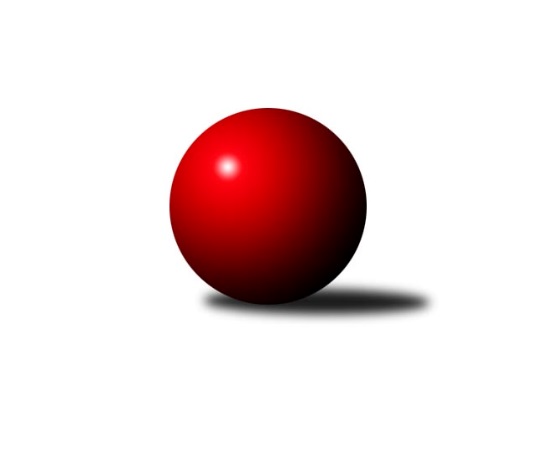 Č.12Ročník 2015/2016	12.12.2015Nejlepšího výkonu v tomto kole: 2593 dosáhlo družstvo: TJ Horní Benešov ˝B˝Severomoravská divize 2015/2016Výsledky 12. kolaSouhrnný přehled výsledků:TJ  Krnov ˝A˝	- TJ  Odry ˝A˝	2:6	2352:2426	3.0:9.0	12.12.KK Lipník nad Bečvou ˝A˝	- SKK Jeseník ˝A˝	6:2	2454:2369	6.0:6.0	12.12.SKK Ostrava ˝A˝	- KK Minerva Opava ˝A˝	8:0	2470:2312	9.0:3.0	12.12.TJ Sokol Dobroslavice ˝A˝	- TJ Spartak Přerov ˝B˝	6:2	2407:2365	9.0:3.0	12.12.TJ Sokol Michálkovice ˝A˝	- TJ Opava ˝B˝	6.5:1.5	2487:2469	6.0:6.0	12.12.TJ Horní Benešov ˝B˝	- TJ Kovohutě Břidličná ˝A˝	7:1	2593:2538	9.0:3.0	12.12.Tabulka družstev:	1.	TJ Spartak Přerov ˝B˝	12	8	2	2	61.0 : 35.0 	81.5 : 62.5 	 2520	18	2.	TJ  Odry ˝A˝	12	8	1	3	62.0 : 34.0 	81.5 : 62.5 	 2511	17	3.	TJ Opava ˝B˝	12	8	1	3	58.5 : 37.5 	83.5 : 60.5 	 2515	17	4.	KK Minerva Opava ˝A˝	12	7	0	5	50.0 : 46.0 	69.0 : 75.0 	 2441	14	5.	SKK Ostrava ˝A˝	12	6	1	5	52.0 : 44.0 	77.0 : 67.0 	 2501	13	6.	TJ Horní Benešov ˝B˝	12	6	0	6	49.0 : 47.0 	67.0 : 77.0 	 2443	12	7.	TJ Sokol Michálkovice ˝A˝	12	6	0	6	48.5 : 47.5 	74.5 : 69.5 	 2481	12	8.	TJ Sokol Dobroslavice ˝A˝	12	6	0	6	44.0 : 52.0 	74.0 : 70.0 	 2446	12	9.	SKK Jeseník ˝A˝	12	5	1	6	46.0 : 50.0 	65.0 : 79.0 	 2466	11	10.	TJ  Krnov ˝A˝	12	4	0	8	35.0 : 61.0 	68.0 : 76.0 	 2458	8	11.	KK Lipník nad Bečvou ˝A˝	12	3	0	9	33.0 : 63.0 	57.5 : 86.5 	 2395	6	12.	TJ Kovohutě Břidličná ˝A˝	12	2	0	10	37.0 : 59.0 	65.5 : 78.5 	 2468	4Podrobné výsledky kola:	 TJ  Krnov ˝A˝	2352	2:6	2426	TJ  Odry ˝A˝	Jaromír Čech	 	 187 	 198 		385 	 1:1 	 372 	 	189 	 183		Stanislav Ovšák	Vítězslav Kadlec	 	 206 	 189 		395 	 0:2 	 415 	 	210 	 205		Jana Frydrychová	Miluše Rychová	 	 199 	 208 		407 	 1:1 	 368 	 	208 	 160		Miroslav Dimidenko	Vladimír Vavrečka *1	 	 168 	 186 		354 	 0:2 	 420 	 	215 	 205		Marek Frydrych	Jiří Jedlička	 	 199 	 214 		413 	 1:1 	 419 	 	212 	 207		Michal Pavič	Petr Vaněk	 	 188 	 210 		398 	 0:2 	 432 	 	212 	 220		Petr Dvorskýrozhodčí: střídání: *1 od 51. hodu František VíchaNejlepší výkon utkání: 432 - Petr Dvorský	 KK Lipník nad Bečvou ˝A˝	2454	6:2	2369	SKK Jeseník ˝A˝	Jaroslav Koppa	 	 202 	 230 		432 	 1:1 	 400 	 	206 	 194		Petr Šulák	Richard Štětka	 	 196 	 211 		407 	 1:1 	 383 	 	198 	 185		Pavel Hannig	Vlastimila Kolářová	 	 194 	 217 		411 	 1:1 	 397 	 	203 	 194		Petra Rozsypalová	Vilém Zeiner	 	 186 	 198 		384 	 1:1 	 388 	 	209 	 179		Martin Zavacký	Jaroslav Pěcha	 	 187 	 213 		400 	 1:1 	 401 	 	195 	 206		Václav Smejkal	Petr Hendrych	 	 201 	 219 		420 	 1:1 	 400 	 	214 	 186		Jaromíra Smejkalovározhodčí: Nejlepší výkon utkání: 432 - Jaroslav Koppa	 SKK Ostrava ˝A˝	2470	8:0	2312	KK Minerva Opava ˝A˝	Vladimír Korta	 	 216 	 185 		401 	 1:1 	 390 	 	185 	 205		Zdeněk Chlopčík	Radek Foltýn	 	 185 	 209 		394 	 2:0 	 348 	 	167 	 181		Josef Plšek	Jiří Trnka	 	 218 	 223 		441 	 2:0 	 366 	 	195 	 171		Aleš Fischer	Petr Holas	 	 206 	 198 		404 	 2:0 	 395 	 	201 	 194		Pavel Martinec	Dominik Böhm	 	 216 	 194 		410 	 1:1 	 395 	 	194 	 201		Luděk Slanina	Miroslav Pytel	 	 202 	 218 		420 	 1:1 	 418 	 	213 	 205		Tomáš Slavíkrozhodčí: Nejlepší výkon utkání: 441 - Jiří Trnka	 TJ Sokol Dobroslavice ˝A˝	2407	6:2	2365	TJ Spartak Přerov ˝B˝	Karel Ridl	 	 204 	 201 		405 	 2:0 	 400 	 	203 	 197		Michal Loučka	Libor Veselý	 	 194 	 185 		379 	 1:1 	 377 	 	198 	 179		Vojtěch Venclík	Martin Třečák	 	 204 	 197 		401 	 2:0 	 377 	 	187 	 190		Stanislav Beňa ml. ml.	Lumír Kocián	 	 218 	 205 		423 	 1:1 	 426 	 	212 	 214		Jiří Divila ml.	Petr Číž	 	 205 	 190 		395 	 1:1 	 400 	 	202 	 198		Zdeněk Macháček st.	Ivo Kovářík	 	 207 	 197 		404 	 2:0 	 385 	 	192 	 193		Stanislav Beňa st.rozhodčí: Nejlepší výkon utkání: 426 - Jiří Divila ml.	 TJ Sokol Michálkovice ˝A˝	2487	6.5:1.5	2469	TJ Opava ˝B˝	Petr Řepecký	 	 193 	 194 		387 	 1:1 	 376 	 	213 	 163		Svatopluk Kříž	Tomáš Rechtoris	 	 218 	 209 		427 	 1:1 	 427 	 	215 	 212		Vladimír Peter	Josef Jurášek	 	 223 	 193 		416 	 1:1 	 408 	 	206 	 202		Pavel Kovalčík	Jiří Řepecký	 	 204 	 198 		402 	 0:2 	 449 	 	220 	 229		Maciej Basista	Michal Zych	 	 211 	 205 		416 	 1:1 	 410 	 	195 	 215		Rudolf Haim	Josef Linhart	 	 223 	 216 		439 	 2:0 	 399 	 	201 	 198		Josef Němecrozhodčí: Nejlepší výkon utkání: 449 - Maciej Basista	 TJ Horní Benešov ˝B˝	2593	7:1	2538	TJ Kovohutě Břidličná ˝A˝	Vladislav Pečinka	 	 252 	 234 		486 	 2:0 	 439 	 	244 	 195		Čestmír Řepka	Martin Bilíček	 	 212 	 211 		423 	 2:0 	 403 	 	195 	 208		Jiří Procházka	Michal Blažek	 	 226 	 216 		442 	 2:0 	 424 	 	216 	 208		Zdeněk Chmela st. st.	Jan Fadrný	 	 214 	 206 		420 	 1:1 	 419 	 	221 	 198		Zdeněk Chmela ml. ml.	Luděk Zeman	 	 218 	 224 		442 	 2:0 	 418 	 	215 	 203		Ivo Mrhal st.	Peter Dankovič	 	 197 	 183 		380 	 0:2 	 435 	 	230 	 205		Ivo Mrhal ml. ml.rozhodčí: Nejlepší výkon utkání: 486 - Vladislav PečinkaPořadí jednotlivců:	jméno hráče	družstvo	celkem	plné	dorážka	chyby	poměr kuž.	Maximum	1.	Petr Dvorský 	TJ  Odry ˝A˝	452.05	299.1	153.0	3.3	7/7	(515)	2.	Jiří Divila ml. 	TJ Spartak Přerov ˝B˝	444.85	303.6	141.3	2.8	5/7	(485)	3.	Maciej Basista 	TJ Opava ˝B˝	441.64	301.7	139.9	4.5	5/7	(461)	4.	Ivo Mrhal ml.  ml.	TJ Kovohutě Břidličná ˝A˝	434.33	293.9	140.4	4.9	7/7	(455)	5.	Marek Frydrych 	TJ  Odry ˝A˝	431.45	291.9	139.6	3.8	5/7	(472)	6.	Pavel Hannig 	SKK Jeseník ˝A˝	430.71	290.5	140.2	5.0	7/7	(484)	7.	Vojtěch Venclík 	TJ Spartak Přerov ˝B˝	430.67	290.8	139.9	4.4	6/7	(494)	8.	Michal Pavič 	TJ  Odry ˝A˝	430.60	288.7	141.9	2.0	7/7	(486)	9.	Josef Linhart 	TJ Sokol Michálkovice ˝A˝	430.53	298.1	132.4	5.4	6/7	(467)	10.	Lukáš Vaněk 	TJ  Krnov ˝A˝	429.37	295.6	133.8	5.5	7/7	(464)	11.	Vladimír Peter 	TJ Opava ˝B˝	429.26	295.7	133.6	5.5	7/7	(475)	12.	Pavel Kovalčík 	TJ Opava ˝B˝	429.00	292.5	136.5	4.6	7/7	(448)	13.	Dominik Böhm 	SKK Ostrava ˝A˝	428.71	288.9	139.8	4.4	7/7	(458)	14.	Petr Holas 	SKK Ostrava ˝A˝	427.22	293.5	133.7	3.9	6/7	(450)	15.	Tomáš Slavík 	KK Minerva Opava ˝A˝	427.12	288.9	138.2	3.0	7/7	(479)	16.	Roman Goldemund 	TJ Spartak Přerov ˝B˝	427.04	281.8	145.2	4.8	5/7	(472)	17.	Stanislav Beňa  st.	TJ Spartak Přerov ˝B˝	423.23	288.5	134.7	4.8	7/7	(479)	18.	Martin Bilíček 	TJ Horní Benešov ˝B˝	420.19	287.7	132.5	6.2	7/7	(441)	19.	Petr Vaněk 	TJ  Krnov ˝A˝	419.00	277.9	141.1	3.3	5/7	(440)	20.	Jiří Trnka 	SKK Ostrava ˝A˝	419.00	288.3	130.7	4.4	7/7	(447)	21.	Zdeněk Macháček st. 	KK Lipník nad Bečvou ˝A˝	418.52	293.6	124.9	4.8	7/7	(463)	22.	Pavel Gerlich 	SKK Ostrava ˝A˝	418.43	290.4	128.0	4.2	7/7	(448)	23.	Ivo Kovářík 	TJ Sokol Dobroslavice ˝A˝	417.76	288.0	129.8	6.1	5/7	(452)	24.	Richard Štětka 	KK Lipník nad Bečvou ˝A˝	417.70	292.7	125.1	6.6	5/7	(456)	25.	Miluše Rychová 	TJ  Krnov ˝A˝	416.83	293.0	123.8	6.7	6/7	(435)	26.	Michal Loučka 	TJ Spartak Přerov ˝B˝	416.80	287.5	129.3	7.1	5/7	(451)	27.	Luděk Slanina 	KK Minerva Opava ˝A˝	416.60	283.2	133.4	4.1	7/7	(445)	28.	Petr Číž 	TJ Sokol Dobroslavice ˝A˝	416.40	295.5	120.9	6.3	7/7	(448)	29.	Václav Smejkal 	SKK Jeseník ˝A˝	416.26	290.3	126.0	4.8	7/7	(461)	30.	Martin Třečák 	TJ Sokol Dobroslavice ˝A˝	415.97	284.1	131.9	3.3	6/7	(432)	31.	Jaromíra Smejkalová 	SKK Jeseník ˝A˝	415.81	293.4	122.4	6.6	7/7	(456)	32.	Petr Hendrych 	KK Lipník nad Bečvou ˝A˝	415.20	284.6	130.6	4.5	6/7	(458)	33.	Michal Blažek 	TJ Horní Benešov ˝B˝	414.70	285.6	129.1	6.6	5/7	(449)	34.	Josef Jurášek 	TJ Sokol Michálkovice ˝A˝	413.81	289.1	124.7	8.5	7/7	(447)	35.	Zdeněk Chlopčík 	KK Minerva Opava ˝A˝	412.62	285.0	127.6	6.6	7/7	(448)	36.	Petr Řepecký 	TJ Sokol Michálkovice ˝A˝	412.57	279.8	132.7	5.5	7/7	(446)	37.	Vladimír Korta 	SKK Ostrava ˝A˝	412.47	282.3	130.2	3.6	6/7	(452)	38.	Lumír Kocián 	TJ Sokol Dobroslavice ˝A˝	412.00	286.4	125.6	7.4	5/7	(437)	39.	Svatopluk Kříž 	TJ Opava ˝B˝	411.86	287.9	123.9	6.4	7/7	(450)	40.	Jiří Divila st. 	TJ Spartak Přerov ˝B˝	410.83	285.3	125.6	6.6	6/7	(485)	41.	Karel Ridl 	TJ Sokol Dobroslavice ˝A˝	410.50	286.3	124.2	5.9	6/7	(432)	42.	Jiří Jedlička 	TJ  Krnov ˝A˝	410.20	291.5	118.7	8.5	6/7	(443)	43.	Stanislav Ovšák 	TJ  Odry ˝A˝	409.78	284.4	125.4	5.1	6/7	(442)	44.	Vladislav Pečinka 	TJ Horní Benešov ˝B˝	409.53	285.3	124.2	6.2	5/7	(486)	45.	Jiří Procházka 	TJ Kovohutě Břidličná ˝A˝	409.10	282.9	126.2	7.6	7/7	(443)	46.	Čestmír Řepka 	TJ Kovohutě Břidličná ˝A˝	409.00	281.6	127.4	4.2	6/7	(439)	47.	Jiří Vrba 	SKK Jeseník ˝A˝	408.72	285.3	123.4	5.8	6/7	(432)	48.	Karel Kuchař 	TJ Sokol Dobroslavice ˝A˝	408.54	284.1	124.7	8.1	7/7	(433)	49.	Radek Foltýn 	SKK Ostrava ˝A˝	407.06	283.1	123.9	6.9	7/7	(432)	50.	Ivo Mrhal  st.	TJ Kovohutě Břidličná ˝A˝	406.93	279.6	127.3	7.1	7/7	(443)	51.	Peter Dankovič 	TJ Horní Benešov ˝B˝	406.71	279.6	127.1	5.3	7/7	(447)	52.	Luděk Zeman 	TJ Horní Benešov ˝B˝	406.36	282.2	124.2	6.4	7/7	(470)	53.	Jiří Řepecký 	TJ Sokol Michálkovice ˝A˝	405.36	281.0	124.3	7.0	7/7	(461)	54.	Rudolf Haim 	TJ Opava ˝B˝	404.93	278.8	126.2	8.6	6/7	(464)	55.	Josef Němec 	TJ Opava ˝B˝	402.04	286.7	115.4	6.5	5/7	(476)	56.	Jana Frydrychová 	TJ  Odry ˝A˝	401.50	286.6	114.9	7.5	6/7	(443)	57.	Martin Zavacký 	SKK Jeseník ˝A˝	401.23	284.0	117.2	8.3	6/7	(439)	58.	Zdeněk Chmela ml.  ml.	TJ Kovohutě Břidličná ˝A˝	401.03	282.9	118.1	10.7	7/7	(434)	59.	Petr Šulák 	SKK Jeseník ˝A˝	398.91	277.9	121.0	6.6	7/7	(439)	60.	František Vícha 	TJ  Krnov ˝A˝	398.86	282.5	116.4	7.2	7/7	(419)	61.	Zdeněk Chmela st.  st.	TJ Kovohutě Břidličná ˝A˝	397.33	285.2	112.2	8.2	6/7	(429)	62.	Miroslav Dimidenko 	TJ  Odry ˝A˝	396.69	278.7	118.0	7.9	7/7	(434)	63.	Vítězslav Kadlec 	TJ  Krnov ˝A˝	395.56	281.7	113.8	7.0	6/7	(417)	64.	Libor Veselý 	TJ Sokol Dobroslavice ˝A˝	395.44	278.0	117.4	6.2	5/7	(416)	65.	Vlastimila Kolářová 	KK Lipník nad Bečvou ˝A˝	392.78	274.1	118.7	7.6	6/7	(470)	66.	Jaroslav Pěcha 	KK Lipník nad Bečvou ˝A˝	391.39	275.8	115.6	8.8	6/7	(412)	67.	Jiří Kolář 	KK Lipník nad Bečvou ˝A˝	391.33	278.7	112.7	10.2	5/7	(427)	68.	Aleš Fischer 	KK Minerva Opava ˝A˝	389.33	277.8	111.6	7.0	6/7	(458)	69.	Vilém Zeiner 	KK Lipník nad Bečvou ˝A˝	381.27	273.5	107.8	11.7	6/7	(418)	70.	Josef Plšek 	KK Minerva Opava ˝A˝	364.40	265.0	99.4	12.9	5/7	(417)		Petr Wolf 	TJ Opava ˝B˝	444.00	308.5	135.5	4.3	2/7	(472)		Marek Veselý 	TJ Kovohutě Břidličná ˝A˝	440.83	300.9	139.9	3.2	3/7	(453)		Vladimír Heiser 	KK Minerva Opava ˝A˝	440.25	301.4	138.8	2.8	3/7	(493)		Jaroslav Koppa 	KK Lipník nad Bečvou ˝A˝	433.00	287.5	145.5	5.5	1/7	(434)		Vojtěch Rozkopal 	TJ  Odry ˝A˝	433.00	294.0	139.0	6.8	2/7	(437)		Jiří Vrba ml. 	SKK Jeseník ˝A˝	430.00	279.0	151.0	1.0	1/7	(430)		Pavel Martinec 	KK Minerva Opava ˝A˝	429.79	292.6	137.2	3.8	4/7	(459)		Rostislav Cundrla 	SKK Jeseník ˝A˝	427.00	304.5	122.5	6.0	1/7	(432)		Michal Rašťák 	TJ Horní Benešov ˝B˝	425.00	293.0	132.0	7.0	1/7	(425)		Zdeněk Zhýbala 	TJ Sokol Michálkovice ˝A˝	422.67	282.0	140.7	3.7	3/7	(444)		Zdeněk Černý 	TJ Horní Benešov ˝B˝	422.00	291.0	131.0	6.0	1/7	(422)		Michal Zych 	TJ Sokol Michálkovice ˝A˝	420.25	293.5	126.8	4.3	2/7	(433)		Martin Orálek 	TJ Opava ˝B˝	419.08	285.0	134.1	3.9	4/7	(465)		Tomáš Rechtoris 	TJ Sokol Michálkovice ˝A˝	414.95	282.4	132.6	4.2	4/7	(430)		Zdeněk Smrža 	TJ Horní Benešov ˝B˝	413.50	286.5	127.0	8.5	2/7	(425)		Vladimír Vavrečka 	TJ  Krnov ˝A˝	407.00	290.0	117.0	10.0	1/7	(407)		Martin Sekanina 	KK Lipník nad Bečvou ˝A˝	406.38	274.3	132.1	6.6	4/7	(423)		Gabriela Beinhaeurová 	KK Minerva Opava ˝A˝	405.00	289.5	115.5	8.0	2/7	(435)		Jaromír Hendrych st. 	TJ Horní Benešov ˝B˝	404.67	288.0	116.7	6.7	3/7	(422)		Stanislav Beňa ml.  ml.	TJ Spartak Přerov ˝B˝	404.45	282.9	121.6	6.2	4/7	(460)		Jan Zych 	TJ Sokol Michálkovice ˝A˝	404.44	287.8	116.7	8.6	3/7	(452)		Pavel Jalůvka 	TJ  Krnov ˝A˝	402.00	279.0	123.0	6.0	1/7	(402)		Petr Jurášek 	TJ Sokol Michálkovice ˝A˝	401.75	281.0	120.8	11.0	4/7	(436)		Jitka Szczyrbová 	KK Lipník nad Bečvou ˝A˝	400.00	286.0	114.0	9.0	1/7	(400)		Jaromír Čech 	TJ  Krnov ˝A˝	398.45	283.6	114.9	9.1	4/7	(417)		Stanislav Brokl 	KK Minerva Opava ˝A˝	398.00	273.0	125.0	9.0	2/7	(401)		Jan Fadrný 	TJ Horní Benešov ˝B˝	397.50	274.5	123.0	5.0	2/7	(420)		Petra Rozsypalová 	SKK Jeseník ˝A˝	397.00	281.0	116.0	5.0	1/7	(397)		Oldřich Bidrman 	TJ Sokol Michálkovice ˝A˝	397.00	289.0	108.0	14.0	1/7	(397)		Vladimír Moravec 	SKK Jeseník ˝A˝	395.50	282.5	113.0	9.0	1/7	(408)		Jan Frydrych 	TJ  Odry ˝A˝	395.00	272.0	123.0	11.0	1/7	(395)		Ondřej Gajdičiar 	TJ  Odry ˝A˝	394.00	266.0	128.0	4.0	2/7	(413)		Michal Klich 	TJ Horní Benešov ˝B˝	392.00	281.0	111.0	3.0	1/7	(392)		Miroslav Pytel 	SKK Ostrava ˝A˝	391.67	270.0	121.7	6.2	3/7	(420)		Petr Dankovič ml. 	TJ Horní Benešov ˝B˝	386.58	274.8	111.8	7.8	4/7	(464)		Tomáš Valíček 	TJ Opava ˝B˝	386.00	282.0	104.0	11.0	1/7	(386)		Josef Veselý 	TJ Kovohutě Břidličná ˝A˝	385.00	255.0	130.0	4.0	1/7	(385)		Jana Kulhánková 	KK Lipník nad Bečvou ˝A˝	384.50	281.0	103.5	13.5	2/7	(402)		Jan Doseděl 	TJ Kovohutě Břidličná ˝A˝	383.00	278.0	105.0	6.5	1/7	(390)		Petr Řepecký ml. 	TJ Sokol Michálkovice ˝A˝	382.50	273.5	109.0	10.5	1/7	(393)		Daniel Ševčík  st.	TJ  Odry ˝A˝	381.00	275.0	106.0	7.0	1/7	(381)		Miloslav Kovář 	SKK Jeseník ˝A˝	377.00	272.0	105.0	12.0	1/7	(377)		Ladislav Mandák 	KK Lipník nad Bečvou ˝A˝	374.00	269.0	105.0	7.0	2/7	(390)		Jan Špalek 	KK Lipník nad Bečvou ˝A˝	371.00	268.0	103.0	7.0	1/7	(371)		Radek Fischer 	KK Minerva Opava ˝A˝	355.00	267.0	88.0	17.0	1/7	(355)		Josef Schwarz 	TJ Sokol Dobroslavice ˝A˝	344.33	248.7	95.7	15.0	3/7	(359)Sportovně technické informace:Starty náhradníků:registrační číslo	jméno a příjmení 	datum startu 	družstvo	číslo startu18231	Petr Vaněk	12.12.2015	TJ  Krnov ˝A˝	6x9969	Jaroslav Koppa	12.12.2015	KK Lipník nad Bečvou ˝A˝	2x8838	Michal Zych	12.12.2015	TJ Sokol Michálkovice ˝A˝	3x14917	Josef Jurášek	12.12.2015	TJ Sokol Michálkovice ˝A˝	12x21639	Jiří Řepecký	12.12.2015	TJ Sokol Michálkovice ˝A˝	12x253	Josef Linhart	12.12.2015	TJ Sokol Michálkovice ˝A˝	10x12228	Tomáš Rechtoris	12.12.2015	TJ Sokol Michálkovice ˝A˝	8x8162	Petr Řepecký	12.12.2015	TJ Sokol Michálkovice ˝A˝	12x22427	Petra Špiková	12.12.2015	SKK Jeseník ˝A˝	3x9261	Michal Pavič	12.12.2015	TJ  Odry ˝A˝	12x6242	Petr Hendrych	12.12.2015	KK Lipník nad Bečvou ˝A˝	10x8117	Zdeněk Macháček	12.12.2015	TJ Spartak Přerov ˝B˝	7x21894	Zdeněk Chmela st.	12.12.2015	TJ Kovohutě Břidličná ˝A˝	6x6833	Jaroslav Pěcha	12.12.2015	KK Lipník nad Bečvou ˝A˝	11x23881	Jan Fadrný	12.12.2015	TJ Horní Benešov ˝B˝	3x11599	František Vícha	12.12.2015	TJ  Krnov ˝A˝	12x6945	Josef Plšek	12.12.2015	KK Minerva Opava ˝A˝	7x12443	Jana Frydrychová	12.12.2015	TJ  Odry ˝A˝	10x
Hráči dopsaní na soupisku:registrační číslo	jméno a příjmení 	datum startu 	družstvo	Program dalšího kola:16.1.2016	so	9:00	TJ Sokol Michálkovice ˝A˝ - TJ  Krnov ˝A˝	16.1.2016	so	9:00	TJ Opava ˝B˝ - TJ Sokol Dobroslavice ˝A˝	16.1.2016	so	9:00	KK Minerva Opava ˝A˝ - KK Lipník nad Bečvou ˝A˝	16.1.2016	so	9:00	TJ Kovohutě Břidličná ˝A˝ - TJ  Odry ˝A˝	16.1.2016	so	10:00	SKK Jeseník ˝A˝ - TJ Horní Benešov ˝B˝	16.1.2016	so	11:30	TJ Spartak Přerov ˝B˝ - SKK Ostrava ˝A˝	Nejlepší šestka kola - absolutněNejlepší šestka kola - absolutněNejlepší šestka kola - absolutněNejlepší šestka kola - absolutněNejlepší šestka kola - dle průměru kuželenNejlepší šestka kola - dle průměru kuželenNejlepší šestka kola - dle průměru kuželenNejlepší šestka kola - dle průměru kuželenNejlepší šestka kola - dle průměru kuželenPočetJménoNázev týmuVýkonPočetJménoNázev týmuPrůměr (%)Výkon2xVladislav PečinkaHorní Benešov B4863xVladislav PečinkaHorní Benešov B115.14863xMaciej BasistaTJ Opava B4495xPetr DvorskýTJ Odry109.014322xLuděk ZemanHorní Benešov B4423xMaciej BasistaTJ Opava B108.924492xMichal BlažekHorní Benešov B4422xJaroslav KoppaKK Lipník A108.464321xJiří TrnkaOstrava A4412xJiří TrnkaOstrava A108.384411xČestmír ŘepkaBřidličná A4394xJiří Divila ml.Sp.Přerov B106.99426